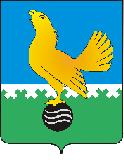 Ханты-Мансийский автономный округ-Юграмуниципальное образованиегородской округ город Пыть-Ях АДМИНИСТРАЦИЯ ГОРОДАтерриториальная комиссия по делам несовершеннолетних и защите их прав                                                                                                  www.pyadm.ru e-mail: adm@gov86.org                                                                                                                                                 e-mail: kdn@gov86org.ruг.   Пыть-Ях,  1 мкр.,  дом  № 5,  кв.  № 80                                                                           р/с 40101810900000010001Ханты-Мансийский автономный округ-Югра                                                                            УФК по ХМАО-ЮгреТюменская      область     628380                                               МКУ Администрация г. Пыть-Яха, л\с 04873033440)тел.  факс  (3463)  46-62-92,   тел. 46-05-89,                                              РКЦ Ханты-Мансийск г. Ханты-Мансийск42-11-90,  46-05-92,  46-66-47                                                                                   ИНН 8612005313   БИК 047162000                                                                                                                    ОКАТМО 71885000 КПП 861201001                                                                                                                                    КБК 04011690040040000140ПОСТАНОВЛЕНИЕ23.12.2016	№ 476Актовый зал администрации города Пыть-Яха по адресу: г. Пыть-Ях, 1 мкр. «Центральный», д. 18а, в 14-30 часов (сведения об участниках заседания указаны в протоколе заседания территориальной комиссии).Об утверждении плана работы территориальной комиссии по делам несовершеннолетних и защите их прав при администрации города Пыть-Яха, в т.ч. межведомственных планов, на 2017 годЗаслушав и обсудив представленные субъектами системы профилактики безнадзорности и правонарушений несовершеннолетних предложения по включению в план работы территориальной комиссии по делам несовершеннолетних и защите их прав при администрации города Пыть-Яха, а также в межведомственные планы: план-график рейдов, план работы выездного консультационного пункта «Право», комплекс мер по предупреждению чрезвычайных происшествий с несовершеннолетними, сводный план мероприятий по проведению информационной кампании на территории города Пыть-Яха на 2017 год, руководствуясь п. 13 ст. 15 Закона Ханты-Мансийского автономного округа – Югры от 12.10.2005 № 74-оз «О комиссиях по делам несовершеннолетних и защите их прав в Ханты - Мансийском автономном округе - Югре и наделении органов местного самоуправления отдельными государственными полномочиями по созданию и осуществлению деятельности комиссии по делам несовершеннолетних и защите их прав»,ТЕРРИТОРИАЛЬНАЯ КОМИССИЯ ПОСТАНОВИЛА:Предложения ОМВД России по городу Пыть-Яху (исх. № 44/3-5078 от 12.12.2016), отдела опеки и попечительства администрации города Пыть-Яха (исх. № 21-2546 от 21.11.2016, исх. № 21-2710 от 16.12.2016), департамента образования и молодежной политики администрации города Пыть-Яха (исх. № 16-2719 от 18.11.2016 и исх. № 16-2905 от 14.12.2016), отдела по культуре и искусству администрации города Пыть-Яха (исх. № 19-660 от 02.12.2016, исх. № 19-687 от 13.12.2016, исх. № 19-795 от 16.12.2016), отдела по физической культуре и спорту администрации города Пыть-Яха (исх. № 20-826 от 29.11.2016, исх. № 20-851 от 06.12.2016 и исх. № 20-877 от 13.12.2016), БУ «Комплексный центр социального обслуживания населения «Гелиос» (исх. № 15/09-исх-2602 от 13.12.2016), МБУ Центра «Современник» (исх. № 910 от 06.12.2016),  управления социальной защиты населения по городу Пыть-Яху (исх.№ 15.11-Исх-3297 от 07.12.2016, исх. № 15.11-Исх-3396 от 19.12.2016 и исх. № 15.11-Исх-3419 от 20.12.2016), БУ «Пыть-Яхская окружная больница» (исх. № 6267 от 09.12.2016, исх. № 6455 от 20.12.2016, исх. № 6465 от 20.12.2016), КУ«Пыть-Яхский центр занятости населения» (исх. № 17/13-Исх-1378 от 08.12.2016, исх. № 17/13-Исх-1384 от 09.12.2016) и филиала по г.Пыть-Яху ФКУ УИИ УФСИН России по ХМАО-Югре (исх. № 80/ТО/50/14-19р от 19.12.2016) принять к сведению.Утвердить план работы территориальной комиссии по делам несовершеннолетних и защите их прав при администрации города Пыть-Яха на 2017 год (приложение 1).Утвердить план-график рейдовых мероприятий на 2017 год (приложение 2).Утвердить план работы выездного консультационного пункта «Право» на 2017 год (приложение 3).Утвердить комплекс мер по предупреждению чрезвычайных происшествий с несовершеннолетними на 2017 год (приложение 4).Утвердить сводный план мероприятий по проведению информационной кампании на территории города Пыть-Яха на 2017 год (приложение 5). Внести изменения в сводный план мероприятий на 2016-2017 учебный год, направленных на профилактику правонарушений и преступлений, связанных с незаконным оборотом наркотических средств (утвержденный постановлением территориальной комиссии № 270 от 29.06.2016, в редакции постановления территориальной комиссии № 318 от 10.08.2016), направленные на приведение в соответствие с межведомственным приказом Департамента образования и молодежной политики-Югры и Департамента здравоохранения ХМАО-Югры № 1426/995 от 22.09.2016, заменив пункты 5, 7 и 9 и дополнив пунктами 14-16 согласно приложению 6.Включить в межведомственный план по предупреждению социального сиротства на 2016-2017 годы, утвержденный постановлением территориальной комиссии № 214 от 25.05.2016, в реакции постановления № 327 от 24.08.2016, в качестве исполнителей в 2017 году мероприятия 18 (Проведение акции по  предупреждению жестокого обращения с детьми «Дарю добро детям!») управление социальной защиты населения по городу Пыть-Яху, департамент образования и молодежной политики администрации города Пыть-Яха и отдел по культуре и искусству администрации города Пыть-Яха.Ответственным исполнителям плана работы выездного консультационного пункта «Право», комплекса мер по предупреждению чрезвычайных происшествий с несовершеннолетними, сводного плана мероприятий по проведению информационной кампании на территории города Пыть-Яха на 2017 год представлять в территориальную комиссию информацию по исполнению запланированных мероприятий ежеквартально в срок до 10.04.2017, 10.07.2017, 10.10.2017 и 10.01.2018.И.о. директора департамента образования и молодежной политики администрации города Пыть-Яха (И.В. Гербыш):представить в территориальную комиссию информацию по исполнению отдельных пунктов Комплекса мер по предупреждению чрезвычайных происшествий с несовершеннолетними следующим образом:пункты 1-2 и 5 в части проведения работы, направленной на предупреждение совершения противоправных действий несовершеннолетними и последствиях их совершение (совершение кражи, повреждения чужого имущества), в срок до 20.01.2017.Директору МАУ «ТРК Пыть-Яхинформ» (Ж.М. Матрунич):обеспечить ежеквартальное представление в территориальную комиссию информации о размещении материалов по профилактике безнадзорности и правонарушений несовершеннолетних в эфире МАУ «ТРК Пыть-Яхинформ» и в общественно-политическом еженедельнике города Пыть-Яха «Новая северная газета» в срок до 10.04.2017, 10.07.2017, 10.10.2017 и 20.12.2017 по форме, определенной постановлением территориальной комиссии № 78 от 24.02.2016.Начальнику отдела по осуществлению деятельности территориальной комиссии по делам несовершеннолетних и защите их прав администрации города Пыть-Яха (А.А. Устинов):обеспечить размещение плана работы территориальной комиссии и межведомственных планов работы, в т.ч. актуальных редакций ранее утвержденных планов, на официальном сайте администрации города Пыть-Яха в срок до 01.01.2017;обеспечить контроль за исполнением утвержденных планов.Пункт 5 постановления территориальной комиссии № 410 от 09.11.2016, пункт 3 постановления территориальной комиссии № 418 от 23.11.2016 и пункт 3 постановления № 423 от 24.11.2016 снять с контроля.Председательствующий на заседании:и.о. председателя территориальной комиссии	А.П. ЗолотыхПриложение 1к постановлению территориальной комиссии № 476 от 23.12.2016ПЛАН РАБОТЫтерриториальной комиссии по делам несовершеннолетних и защите их прав при администрации города Пыть-Яха на 2017 годУтверждение, внесение изменений в нормативно-правовые акты, в т.ч. регламентирующих межведомственное взаимодействиеПроведение заседаний, совещаний, круглых столов, семинаровВопросы для рассмотрения на заседании территориальной  комиссииОрганизация проверокПрофилактические мероприятияИсполнение отдельных утвержденных плановИсполнение постановлений и поручений комиссия по делам несовершеннолетних и защите их прав при Правительстве ХМАО-Югры*Использованные в плане аббревиатуры и сокращения:Субъекты системы профилактики – субъекты системы профилактики безнадзорности и правонарушений несовершеннолетних;ДОиМП – Департамент образования и молодежной политики администрации города Пыть-Яха;ОКиИ – Отдел по культуре и искусству администрации города Пыть-Яха;ОФКиС – Отдел по физической культуре и спорту администрации города Пыть-Яха;ООиП – Отдел опеки и попечительства администрации города Пыть-Яха;ОМВД – ОМВД России по городу Пыть-Яху;УСЗН – Управление социальной защиты населения по г. Пыть-Яху;ЦЗН – КУ «Пыть-Яхский центр занятости населения».Приложение 2к постановлению территориальной комиссии № 476 от 23.12.2016ПЛАН – ГРАФИКрейдов на 2017 год*- Ответственный за предоставление информации по рейдовому мероприятию.Использованные в плане аббревиатуры и сокращения:ОТКДН - отдел по осуществлению деятельности территориальной комиссии по делам несовершеннолетних и защите их прав администрации г. Пыть-Яха;ООиП – отдел опеки и попечительства администрации города Пыть-Яха;ОМВД – ОМВД России по городу Пыть-Яху;КЦСОН «Гелиос» – БУ «Комплексный центр социального обслуживания населения «Гелиос».ДОиМП – департамент образования и молодежной политики администрации города Пыть-Яха;ОФКиС – отдел по физической культуре и спорту администрации города Пыть-Яха;ЦЗН – КУ «Пыть-Яхский центр занятости населения».Приложение 3к постановлению территориальной комиссии № 476 от 23.12.2016ПЛАН РАБОТЫвыездного консультационного пункта «ПРАВО» на 2017 годПриложение 4к постановлению № 476 от 23.12.2016КоМплекс мер, по предупреждению чрезвычайных происшествий с несовершеннолетними на 2017 год*Использованные в плане аббревиатуры:ГЛБ «Северное сияние» - МАУ «Горнолыжная база «Северное сияние»ГОиЧС – Управление по делам гражданской обороны и чрезвычайным ситуациям администрации города Пыть-Яха;ДОиМП – Департамент образования и молодежной политики администрации города Пыть-Яха;ДОУ – дошкольные образовательные учрежденияКЦСОН «Гелиос» – БУ «Комплексный центр социального обслуживания населения «Гелиос»; ОКиИ – Отдел по культуре и искусству администрации города Пыть-Яха;ОМВД – Одел министерства внутренних дел России по городу Пыть-Яху;ОТДиБ – Отдел по транспорту, дорогам и благоустройству администрации города Пыть-ЯхаОТКДН – Отдел по организации деятельности территориальной комиссии по делам несовершеннолетних и защите их прав администрации города Пыть-Яха;ОФКиС – Отдел по физической культуре и спорту администрации города Пыть-Яха;ПМГМОО «Активист» - Пыть-Яхская местная городская молодежная общественная организация «Активист».ПОКБ – БУ «Пыть-Яхская окружная клиническая больница»;СОШ – МБОУ Средние общеобразовательные школы №№ 1-2, 4-6;УСЗН – Управление социальной защиты населенияЦентр «Современник» - МБУ Центр профилактики употребления психоактивных веществ среди детей и молодежи «Современник»Приложение 5к постановлению № 476 от 23.12.2016СВОДНЫЙ ПЛАНмероприятий по проведению информационной кампании на территории города Пыть-Яха на 2017 год*Использованные в планах аббревиатуры:ДОиМП – Департамент образования и молодежной политики администрации города Пыть-Яха;ОКиИ – Отдел по культуре и искусству администрации города Пыть-Яха;ОМВД – Одел министерства внутренних дел России по городу Пыть-Яху;ООиП – отдел опеки и попечительства аминистрации города Пыть-ЯхаОТКДН – Отдел по организации деятельности территориальной комиссии по делам несовершеннолетних и защите их прав администрации города Пыть-Яха;ОФКиС – Отдел по физической культуре и спорту администрации города Пыть-Яха;ПОКБ – БУ «Пыть-Яхская окружная клиническая больница»;УСЗН – Управление социальной защиты населения ЦЗН – КУ «Пыть-Яхский центр занятости населения»Приложение 4к постановлению № 476 от 23.12.2016ИЗМЕНЕНИЯ В СВОДНЫЙ ПЛАНмероприятий на 2016-2017 учебный год, направленных на профилактику правонарушений и преступлений, связанных с незаконным оборотом наркотических средств№ п/пмероприятиясрокиисполнительпримечаниеВнесение изменений в постановление администрации города Пыть-Яха от 30.11.2012 № 307-па «Об утверждении состава территориальной комиссии по делам несовершеннолетних и защите их прав при администрации города Пыть-Яха»в течение годаА.А. УстиновВнесение изменений в постановление территориальной комиссии по делам несовершеннолетних и защите их прав при администрации города Пыть-Яха № 62 от 06.02.2013 «Об утверждении муниципального регламента межведомственного взаимодействия органов и учреждений системы профилактики безнадзорности и правонарушений несовершеннолетних по выявлению и организации профилактической работы с семьями и несовершеннолетними, находящимися в социально опасном положении, трудной жизненной ситуации, с детьми, права и законные интересы которых нарушены, на территории муниципального образования городской округ город Пыть-Ях»1 кварталС.В. ЧернышоваВнесение изменений в постановление территориальной комиссии по делам несовершеннолетних и защите их прав при администрации города Пыть-Яха № 611 от 24.12.2014 «Об утверждении алгоритма межведомственного взаимодействия субъектов системы профилактики безнадзорности и правонарушений несовершеннолетних по оказанию  помощи несовершеннолетним, пострадавшим от жестокого обращения»1 кварталС.В. Чернышова№ п/пмероприятиясрокиисполнительпримечаниеПроведение заседаний Территориальной комиссии по делам несовершеннолетних и защите их прав при администрации города Пыть-Яхав течение годаА.А. Устинов, члены территориальной комиссииПроведение совещаний Экспертного совета при территориальной комиссии по делам несовершеннолетних и защите их прав при администрации города Пыть-ЯхаежеквартальноА.А. Устиновчлены экспертного советаПроведение дискуссионной площадки на тему: «Раннее выявление и организация работы с семьями и несовершеннолетними, находящимися в социально опасном положении: проблемы и принимаемые меры по их решению» (исп. п. 2.3 постановления КДН ХМАО № 120 от 08.12.2016)1 квартал С.В. Чернышова, представители субъектов системы профилактикиПроведение дискуссионной площадки совместно с Тюменской региональной общественной организации «Центр защиты материнства «Покров» по вопросу: «Предупреждение жестокого обращения с детьми, профилактики социального сиротства» (исп. решения совещания КДН ХМАО от 20.10.2016)1 кварталС.В. Чернышова, представители субъектов системы профилактикиПроведение семинара-практикума для субъектов системы профилактики безнадзорности и правонарушений несовершеннолетних по реализации Порядка организации на территории Ханты-Мансийского автономного округа-Югры деятельности по выявлению и учету детей, права и законные интересы которых нарушены (исп. п. 11 постановления ТКДН № 415 от 24.11.2016)01.02.2017И.А. Попова, представители субъектов системы профилактикиПроведение круглого стола по вопросу профилактики правонарушений, антиобщественных действий среди несовершеннолетних, предупреждению жестокого обращения с детьми (исп. п. 3.1 межведомственного комплексного плана мероприятий по предупреждению совершения правонарушений и антиобщественных действий среди несовершеннолетних, жестокого обращения с детьми на территории Ханты-Мансийского автономного округа – Югры на 2015-2017 годы)IV кварталА.А. Устиновпредставители субъектов системы профилактики№ п/пмероприятиясрокиисполнительпримечаниеКомплексный анализ полученных данных о положении детей на территории города Пыть-Яха (исп. п. 9 ст. 14 Закона ХМАО – Югры от 12.10.2005 № 74-оз)I кварталА.А. Устинов,субъекты системы профилактикиАнализ о правонарушениях и преступлениях, совершенных несовершеннолетними, в том числе по реализации профилактических мероприятий (исп. п. 9 ст. 14 Закона ХМАО – Югры от 12.10.2005 № 74-оз)ежеквартальноА.А. Устинов,ОМВДО результатах мониторинга исполнения мероприятий индивидуальных программ реабилитации несовершеннолетних и их семей (исп. п. 9 ст. 14 Закона ХМАО – Югры от 12.10.2005 № 74-оз)ежеквартальноИ.А. Попова, субъекты системы профилактикиО результатах анализа хода реализации индивидуальных программ социальной реабилитации семей, находящихся в социально опасном положении, на предмет качества выполнения мероприятий (исп. п. 2.1 постановления ТКДН № 1 от 1301.2016) 20.01.2017И.А. Попова, субъекты системы профилактикиО принимаемых мерах по предупреждению чрезвычайных происшествий с детьми, в том числе самовольных уходов и суицидальных явлений среди несовершеннолетних в городе Пыть-ЯхеежеквартальноС.В. Чернышова,субъекты системы профилактикиО результатах трудоустройства, оздоровления, отдыха и занятости несовершеннолетних (в т.ч. получения образования), находящихся в социально опасном положении, трудной жизненной ситуацииежеквартальноИ.А. Попова, субъекты системы профилактикиОб исполнении органами и учреждениями системы профилактики безнадзорности и правонарушений несовершеннолетних ч.2 ст. 9 Федерального закона РФ от 24.06.1999 №120-ФЗ «Об основах системы профилактики безнадзорности и правонарушений несовершеннолетних»ежеквартальноС.В. Чернышовасубъекты системы профилактикиО результатах мониторинга исполнения субъектами системы профилактики безнадзорности и правонарушений несовершеннолетних постановлений и поручений территориальной комиссииежемесячноС.В. ЧернышоваО результатах работы некоммерческих общественных организаций, молодежных объединений, волонтеров с несовершеннолетними, совершившими противоправные действия (исп. п. 3.2 постановления КДН ХМАО № 121 от 08.12.2016)01.03.2017В.В. Киреева,субъекты системы профилактикиО мерах по выявлению и предупреждению продажи несовершеннолетним алкогольной и табачной продукции на территории муниципального образования Ханты-Мансийского автономного округа – Югры (исп. п. 2.2 постановления КДН ХМАО № 120 от 08.12.2016)01.04.2017И.А. Попова, субъекты системы профилактикиОб итогах проведения межведомственной профилактической операции «Подросток» на территории города Пыть-Ях в 2017 годуIV кварталС.В. Чернышова,субъекты системы профилактикиО формировании единого банка данных семей и детей, находящихся в социально опасном положении, проживающих на территории  г.Пыть-ЯхаI полугодиеII полугодиеИ.А. Попова,субъекты системы профилактикиО принимаемых мерах по защите имущественных прав детей, оставшихся без попечения родителей, в части получения ими алиментовI полугодиеII полугодиеС.В. Чернышова, ООиПО принимаемых мерах, направленных на снижение численности выявляемых детей, оставшихся без попечения родителейI полугодиеII полугодиеС.В. Чернышова, ООиПО результатах работы отделения социальной реабилитации несовершеннолетних, страдающих патологическими зависимостями БУ «Комплексный центр социального обслуживания населения «Гелиос»IV кварталИ.А. Попова,КЦСОН «Гелиос»№ п/пмероприятиясрокиисполнительпримечаниеИзучение деятельности МБОУ СОШ № 2 по организации индивидуально профилактической работы с несовершеннолетними, состоящими на внутришкольном учёте, а также по исполнению норм Федерального закона РФ от 24.06.1999 № 120-ФЗ «Об основах системы профилактики безнадзорности и правонарушений несовершеннолетних»I кварталА.А. Устинов,ДОиМП, ОМВД, УСЗНИзучение деятельности МБОУ СОШ № 5 по организации индивидуально профилактической работы с несовершеннолетними, состоящими на внутришкольном учёте, а также по исполнению норм Федерального закона РФ от 24.06.1999 № 120-ФЗ «Об основах системы профилактики безнадзорности и правонарушений несовершеннолетних»II кварталА.А. Устинов,ДОиМП, ОМВД, УСЗНИзучение деятельности отделения социальной реабилитации несовершеннолетних, страдающих патологическими зависимостями БУ «Комплексный центр социального обслуживания населения «Гелиос» по исполнению норм Федерального закона РФ от 24.06.1999 № 120-ФЗ «Об основах системы профилактики безнадзорности и правонарушений несовершеннолетних»III кварталА.А. Устинов,ДОиМП, ОМВД, УСЗН№ п/пмероприятиясрокиисполнительпримечаниеПроведение рейдовых мероприятийсогласно утвержденному  план–графику(приложение 2) в течение годаИ.А. Попова,В.В. Киреева,субъекты системы профилактики Проведение мероприятий в рамках работы выездного консультационного пункта «Право»согласно утвержденному плану (приложение 3)в течение годаКиреева В.В.,субъекты системы профилактики Проведение мероприятий в рамках комплекса мер по предупреждению чрезвычайных происшествий с несовершеннолетними на 2017 годсогласно утвержденному  плану(приложение 4) в течение годаЧернышова С.В., субъекты системы профилактикиПроведение мероприятий в рамках сводного плана мероприятий по проведению информационной кампании на территории города Пыть-Яха на 2017 годсогласно утвержденному  плану(приложение 5) в течение годаЧернышова С.В., субъекты системы профилактикиПроведение межведомственной профилактической операции «Подросток» (исп. п. 2.2 постановления КДН ХМАО от 25.12.2015 № 24)май-октябрь(по отдельному плану)С.В. Чернышова,субъекты системы профилактики № п/пмероприятиясрокиисполнительпримечаниеИсполнение Сводного плана мероприятий на 2016-2017 учебный год, направленных на профилактику правонарушений и преступлений, связанных с незаконным оборотом наркотических средств, утвержденного постановлением территориальной комиссии № 270 от 29.06.2016.ежеквартальноС.В. Чернышова,субъекты системы профилактики Исполнение Межведомственного плана по предупреждению социального сиротства на 2016-2017 годы, утвержденного постановлением территориальной комиссии № 214 от 25.05.2016.ежеквартальноС.В. Чернышова,субъекты системы профилактики№ п/пмероприятиясрокиисполнительпримечаниепримечаниеИсполнение постановления комиссии по делам несовершеннолетних и защите их прав при Правительстве ХМАО–Югры от 31.07.2012 № 2601.04.2017А.А. Устинов, субъекты системы профилактикиИсполнение постановления комиссии по делам несовершеннолетних и защите их прав при Правительстве ХМАО–Югры от 15.05.2014 № 8, в редакции постановления 20.02.2015 № 5 (п. 3.1.5)01.02.2017А.А. ДорошенкоИсполнение постановления комиссии по делам несовершеннолетних и защите их прав при Правительстве ХМАО–Югры от 25.12.2014 № 24 (п. 1.1)20.10.2017С.В. Чернышова,субъекты системы профилактикиИсполнение постановления комиссии по делам несовершеннолетних и защите их прав при Правительстве ХМАО–Югры от 25.12.2014 № 23 (пункты 1.12, 2.8, 3 межведомственного комплексного плана мероприятий по предупреждению совершения правонарушений и антиобщественных действий среди несовершеннолетних, жестокого обращения с детьми на территории Ханты-Мансийского автономного округа – Югры на 2015-2017 годы)в течение годаА.А. Устинов,С.В. Чернышова,И.А. Попова, субъекты системы профилактикиИсполнение постановления комиссии по делам несовершеннолетних и защите их прав при Правительстве ХМАО–Югры от 20.02.2015 № 5, в редакции постановления от 05.05.2015 № 8 (п.3)01.04.2017И.А. Поповасубъекты системы профилактики Исполнение постановления комиссии по делам несовершеннолетних и защите их прав при Правительстве ХМАО–Югры от 11.12.2015 № 51 (пункты 1.4, 1.5)ежемесячно,ежеквартальноА.А. УстиновИсполнение постановления комиссии по делам несовершеннолетних и защите их прав при Правительстве ХМАО–Югры от 26.02.2016 № 14 (пункт 2.1)30.12.2017А.А. УстиновИсполнение постановления комиссии по делам несовершеннолетних и защите их прав при Правительстве ХМАО–Югры от 26.02.2016 № 18 (пункты 1.1-1.3)01.12.201730.12.2017С.В. Чернышова,субъекты системы профилактикиИсполнение постановления комиссии по делам несовершеннолетних и защите их прав при Правительстве ХМАО–Югры от 26.02.2016 № 20 (пункт 3)30.12.2017С.В. ЧернышоваИсполнение постановления комиссии по делам несовершеннолетних и защите их прав при Правительстве ХМАО–Югры от 20.05.2016 № 44 (пункт 1)30.12.2017А.А. Дорошенко, ДОиМП Исполнение постановления комиссии по делам несовершеннолетних и защите их прав при Правительстве ХМАО–Югры от 01.07.2016 № 57 (пункт 6)30.12.2017И.А. ПоповаИсполнение постановления комиссии по делам несовершеннолетних и защите их прав при Правительстве ХМАО–Югры от 22.09.2016 № 86 (пункт 2)01.04.2017И.А. Попова,субъекты системы профилактикиИсполнение постановления комиссии по делам несовершеннолетних и защите их прав при Правительстве ХМАО–Югры от 08.12.2016 № 120 (пункты 2.1-2.5)10.02.201701.04.201710.07.201730.12.2017А.А. Устинов, С.В. Чернышова, И.А. Попова,В.В. Киреева,субъекты системы профилактикиИсполнение постановления комиссии по делам несовершеннолетних и защите их прав при Правительстве ХМАО–Югры от 08.12.2016 № 121 (пункт 3.2)01.03.2017В.В. Киреева, общественные организацииИсполнение постановления комиссии по делам несовершеннолетних и защите их прав при Правительстве ХМАО–Югры от 08.12.2016 № 123 (пункт 12)10.01.2017А.А. Устинов, члены ТКДНИсполнение решения, принятого 15.04.2016 на совещании комиссии по делам несовершеннолетних и защите их прав при Правительстве Ханты-Мансийского автономного округа – Югры (пункт 2.3.3)31.12.2017В.В. Киреева,субъекты системы профилактикиИсполнение решения, принятого 20.10.2016 на совещании комиссии по делам несовершеннолетних и защите их прав при Правительстве Ханты-Мансийского автономного округа – Югры (пункт 2)31.12.2017С.В. Чернышова,субъекты системы профилактикиИсполнение поручения комиссии по делам несовершеннолетних и защите их прав при Правительстве ХМАО–Югры от 27.10.2016 № 01.22-Исх-224924.01.2017И.А. Попова, С.В. Чернышова, субъекты системы профилактикиИсполнение поручения комиссии по делам несовершеннолетних и защите их прав при Правительстве ХМАО–Югры от 16.11.2016 № 01.22-Исх-236503.02.2017И.А. Попова, С.В. Чернышова, субъекты системы профилактикиИсполнение поручения комиссии по делам несовершеннолетних и защите их прав при Правительстве ХМАО–Югры от 18.11.2016 № 01.22-Исх-240507.02.2017И.А. Попова, С.В. Чернышова, субъекты системы профилактикиИсполнение поручения комиссии по делам несовершеннолетних и защите их прав при Правительстве ХМАО–Югры от 28.11.2016 № 01.22-Исх-246616.02.2017И.А. Попова, С.В. Чернышова, субъекты системы профилактикиИсполнение протокольного решения координационного совета по реализации политики в интересах семьи и детей и вопросам демографической политики от 03.04.2014 № 1 (п.2.2.2)25.05.201725.09.2017И.А. Попова,ДОиМП,ОФКиСИсполнение протокола рабочего совещания при Губернаторе ХМАО-Югры от 10.12.2016 (пункты 1.4 и 2)16.01.201731.12.2017А.А. Устинов,субъекты системы профилактикиДата19.01.201719.01.201709.02.201709.02.201716.02.201716.02.201716.03.201716.03.201730.03.2017Время18.00 - 22.0018.00 - 22.0018.00 - 22.0018.00 - 22.0018.00 - 22.0018.00 - 22.0018.00 - 22.0018.00 - 22.0018.00 - 22.00СубъектыСемьи, несовершеннолетниеСемьи, несовершеннолетниеСемьи, несовершеннолетние Семьи, несовершеннолетние Семьи, несовершеннолетниеСемьи, несовершеннолетниеСемьи, несовершеннолетниеСемьи, несовершеннолетниеСемьи, несовершеннолетниеУчастники рейдовОТКДН,* ОМВД, КЦСОН «Гелиос», ООиПОТКДН,* ОМВД, КЦСОН «Гелиос», ООиПОТКДН*, ДОиМП,  КЦСОН «Гелиос», Центр «Современник»ОТКДН*, ДОиМП,  КЦСОН «Гелиос», Центр «Современник»ОТКДН*, ОМВД, ООиП, КЦСОН «Гелиос»ОТКДН*, ОМВД, ООиП, КЦСОН «Гелиос»Центр «Современник»*, ДОиМП, ЦЗН, ОФКиСЦентр «Современник»*, ДОиМП, ЦЗН, ОФКиСООиП*, ОМВД, КЦСОН «Гелиос»Ответственный за организацию рейдовых мероприятийИ.А. ПоповаИ.А. ПоповаВ.В. Киреева В.В. Киреева И.А. ПоповаИ.А. ПоповаВ.В. КирееваВ.В. КирееваИ.А. ПоповаЦель:Проверка по месту жительства несовершеннолетних, права и законные интересы которых нарушены, и несовершеннолетних, находящихся в социально опасном положенииПроверка по месту жительства несовершеннолетних, права и законные интересы которых нарушены, и несовершеннолетних, находящихся в социально опасном положенииПроверка по месту жительства семей и несовершеннолетних, состоящих на внутришкольном и профилактическом учетахПроверка по месту жительства семей и несовершеннолетних, состоящих на внутришкольном и профилактическом учетахПроверка по месту жительства семей, находящихся в социально опасном положении, с целью предупреждения совершения повторных административных  правонарушений, по факту неисполнения либо ненадлежащего исполнения родительских обязанностейПроверка по месту жительства семей, находящихся в социально опасном положении, с целью предупреждения совершения повторных административных  правонарушений, по факту неисполнения либо ненадлежащего исполнения родительских обязанностейПроверка семей и несовершеннолетних по месту жительства, состоящих на внутришкольном и профилактическом  учетах, с целью организации занятости во внеурочное времяПроверка семей и несовершеннолетних по месту жительства, состоящих на внутришкольном и профилактическом  учетах, с целью организации занятости во внеурочное времяПроверка по месту жительства семей, находящихся в социально опасном положении, в том числе семьи опекунов и попечителей, с целью выявления неисполнения или ненадлежащего исполнения обязанностей опекуна или попечителя.Дата 13.04.201727.04.201727.04.201711.05.201711.05.201725.05.201725.05.2017Июнь – сентябрь 2017 года проведение рейдовых мероприятий будет осуществляться в рамках межведомственной профилактической операции «Подросток» (по отдельному плану)Июнь – сентябрь 2017 года проведение рейдовых мероприятий будет осуществляться в рамках межведомственной профилактической операции «Подросток» (по отдельному плану)Время18.00 - 22.0018.00 - 22.0018.00 - 22.0018.00 – 22.0018.00 – 22.0018.00 – 22.0018.00 – 22.00Июнь – сентябрь 2017 года проведение рейдовых мероприятий будет осуществляться в рамках межведомственной профилактической операции «Подросток» (по отдельному плану)Июнь – сентябрь 2017 года проведение рейдовых мероприятий будет осуществляться в рамках межведомственной профилактической операции «Подросток» (по отдельному плану)СубъектыСемьи, несовершеннолетние Семьи, несовершеннолетниеСемьи, несовершеннолетниеСемьи, несовершеннолетниеСемьи, несовершеннолетниеСемьи, несовершеннолетниеСемьи, несовершеннолетниеИюнь – сентябрь 2017 года проведение рейдовых мероприятий будет осуществляться в рамках межведомственной профилактической операции «Подросток» (по отдельному плану)Июнь – сентябрь 2017 года проведение рейдовых мероприятий будет осуществляться в рамках межведомственной профилактической операции «Подросток» (по отдельному плану)Участники рейдовОТКДН*, ОМВД, КЦСОН «Гелиос», ДОиМПБУ «Гелиос»*, ЦЗН, Центр «Современник», ОФКиСБУ «Гелиос»*, ЦЗН, Центр «Современник», ОФКиСООиП*, ОМВД, КЦСОН «Гелиос», Центр «Современник»ООиП*, ОМВД, КЦСОН «Гелиос», Центр «Современник»ОТКДН*, ОМВД, КЦСОН «Гелиос», ДОиМПОТКДН*, ОМВД, КЦСОН «Гелиос», ДОиМПИюнь – сентябрь 2017 года проведение рейдовых мероприятий будет осуществляться в рамках межведомственной профилактической операции «Подросток» (по отдельному плану)Июнь – сентябрь 2017 года проведение рейдовых мероприятий будет осуществляться в рамках межведомственной профилактической операции «Подросток» (по отдельному плану)Ответственный за организацию рейдовых мероприятийВ.В. КирееваИ.А. ПоповаИ.А. ПоповаВ.В. КирееваВ.В. КирееваИ.А. ПоповаИ.А. ПоповаИюнь – сентябрь 2017 года проведение рейдовых мероприятий будет осуществляться в рамках межведомственной профилактической операции «Подросток» (по отдельному плану)Июнь – сентябрь 2017 года проведение рейдовых мероприятий будет осуществляться в рамках межведомственной профилактической операции «Подросток» (по отдельному плану)Цель:Проверка мест скопления несовершеннолетних с целью выявления фактов употребления ПАВ, курения в общественных местахПроверка по месту жительства несовершеннолетних, состоящих на внутришкольном и профилактическом учетах, с целью организации занятости в период летних каникул и профилактики повторных правонарушенийПроверка по месту жительства несовершеннолетних, состоящих на внутришкольном и профилактическом учетах, с целью организации занятости в период летних каникул и профилактики повторных правонарушенийПроверка по месту жительства семей, состоящих на внутришкольном и профилактическом учетах, находящихся на социальном патронаже, по факту неисполнения или ненадлежащего исполнения обязанностей по воспитанию, обучению, содержанию и защите прав и законных интересов несовершеннолетних.Проверка по месту жительства семей, состоящих на внутришкольном и профилактическом учетах, находящихся на социальном патронаже, по факту неисполнения или ненадлежащего исполнения обязанностей по воспитанию, обучению, содержанию и защите прав и законных интересов несовершеннолетних.Проверка по месту жительства несовершеннолетних, права и законные интересы которых нарушены, и несовершеннолетних, находящихся в социально опасном положенииПроверка по месту жительства несовершеннолетних, права и законные интересы которых нарушены, и несовершеннолетних, находящихся в социально опасном положенииИюнь – сентябрь 2017 года проведение рейдовых мероприятий будет осуществляться в рамках межведомственной профилактической операции «Подросток» (по отдельному плану)Июнь – сентябрь 2017 года проведение рейдовых мероприятий будет осуществляться в рамках межведомственной профилактической операции «Подросток» (по отдельному плану)Дата 12.10.201726.10.201709.11.201723.11.201714.12.2017Время18.00 - 22.0018.00 - 22.0018.00 - 22.0018.00 - 22.0018.00 - 22.00СубъектыСемьи, несовершеннолетниеСемьи, несовершеннолетниеСемьи, несовершеннолетниеСемьи, несовершеннолетниеСемьи, несовершеннолетниеУчастники рейдовОТКДН*, КЦСОН «Гелиос», ООиП, ОМВДДОиМП*, КЦСОН «Гелиос», ОМВДОТКДН*, ОМВД, ООиП, КЦСОН «Гелиос»Центр «Современник»*, ДОиМП, ЦЗН, ОФКиСОТКДН*, ОМВД, КЦСОН «Гелиос», ДОиМПОтветственный за организацию рейдовых мероприятийВ.В. КирееваИ.А. ПоповаИ.А. ПоповаВ.В. КирееваВ.В. КирееваЦель:Проверка по месту жительства семей, находящихся в социально опасном положении, в том числе семьи опекунов и попечителей,  с целью выявления неисполнения или ненадлежащего исполнения обязанностей опекуна или попечителяПроверка по месту жительства несовершеннолетних, права и законные интересы которых нарушены, и несовершеннолетних, находящихся в социально опасном положении. Проверка мест скопления несовершеннолетних с целью выявления фактов употребления ПАВ, курения в общественных местахПроверка по месту жительства семей, находящихся в социально опасном положении, в том числе семьи опекунов и попечителей,  с целью выявления неисполнения или ненадлежащего исполнения обязанностей законных представителей, опекуна или попечителяПроверка семей и несовершеннолетних по месту жительства, состоящих на внутришкольном и профилактическом учетах, с целью организации занятости во внеурочное времяПроверка по месту жительства семей и несовершеннолетних, состоящих на внутришкольном и профилактическом учетахМесто проведения, категория слушателейСроки выездовТема лекцийИсполнителиМБОУ СОШ 1учащиеся, родители, педагогический коллективI кварталСпорт и здоровый образ жизниспециалисты отдела по физической культуре и спортуМБОУ СОШ 1учащиеся, родители, педагогический коллективI кварталУголовная и административная ответственность несовершеннолетнихпредставители ф-ла по г.Пыть-Яху ФКУ УИИ УФСИН России по ХМАО-ЮгреМБОУ СОШ 1учащиеся, родители, педагогический коллективI кварталПрофилактика употребления наркотических синтетических средствпредставители БУ «Пыть-Яхская окружная клиническая больница» МБОУ СОШ 1учащиеся, родители, педагогический коллективI кварталАлкогольный и табачный геноцидинспекторы ПДН ОУУП и ПДН ОМВД России по г.Пыть-ЯхуМБОУ СОШ 1учащиеся, родители, педагогический коллективI кварталКлассный час на тему «Я в мире профессий»специалисты КУ «Пыть-Яхский центр занятости населения»МБОУ СОШ 1учащиеся, родители, педагогический коллективI кварталОб уголовной ответственности, наступающей с 14 лет и 16 лет инспекторы ПДН ОУУП и ПДН ОМВД России по г.Пыть-ЯхуМБОУ СОШ 1учащиеся, родители, педагогический коллективI кварталЗанятия с элементами тренинга «Нужны ли вам правила?»специалисты МБУ Центра «Современник»МБОУ СОШ 1учащиеся, родители, педагогический коллективI кварталБеседа-занятие «ЗОЖ – что это такое?»специалисты БУ КЦСОН «Гелиос»МБОУ СОШ 1учащиеся, родители, педагогический коллективI кварталПрактическое занятие «Светофор: красный, желтый, зеленый»специалисты БУ КЦСОН «Гелиос»МБОУ СОШ 1учащиеся, родители, педагогический коллективII кварталТрудовое законодательство и Закон «О занятости населения в Российской Федерации» в части труда работников в возрасте до 18 летспециалисты КУ «Пыть-Яхский центр занятости населения»МБОУ СОШ 1учащиеся, родители, педагогический коллективII кварталО правах и свободах ребенкаинспекторы ПДН ОУУП и ПДН ОМВД России по г.Пыть-ЯхуМБОУ СОШ 1учащиеся, родители, педагогический коллективII кварталНаказуемые поступкиинспекторы ПДН ОУУП и ПДН ОМВД России по г.Пыть-ЯхуМБОУ СОШ 1учащиеся, родители, педагогический коллективII кварталЗанятия с элементами тренинга «Поговорим о нашей ответственности»специалисты МБУ Центра «Современник»МБОУ СОШ 1учащиеся, родители, педагогический коллективII кварталДискуссионная беседа «Телефон доверия – шаг к безопасности»специалисты БУ КЦСОН «Гелиос»МБОУ СОШ 1учащиеся, родители, педагогический коллективII кварталО правилах пребывания несовершеннолетних в ночное время общественных местахспециалисты БУ КЦСОН «Гелиос»МБОУ СОШ 1учащиеся, родители, педагогический коллективIII кварталГигиеническое воспитание несовершеннолетних и формирование ЗОЖпредставители БУ «Пыть-Яхская окружная клиническая больница»МБОУ СОШ 1учащиеся, родители, педагогический коллективIII кварталО необходимых мерах безопасности при хищении и утрате сотовых аппаратовинспекторы ПДН ОУУП и ПДН ОМВД России по г.Пыть-ЯхуМБОУ СОШ 1учащиеся, родители, педагогический коллективIII кварталКлассный час на тему «Сделай свой выбор правильно»специалисты КУ «Пыть-Яхский центр занятости населения»МБОУ СОШ 1учащиеся, родители, педагогический коллективIII кварталЯ часть своей страныспециалисты МБУ Центра «Современник»МБОУ СОШ 1учащиеся, родители, педагогический коллективIII кварталДискуссионная беседа-практикум «Мы в ответе за свои поступки»специалисты БУ КЦСОН «Гелиос»МБОУ СОШ 1учащиеся, родители, педагогический коллективIV кварталПрофориентация вне рамокспециалисты КУ «Пыть-Яхский центр занятости населения»МБОУ СОШ 1учащиеся, родители, педагогический коллективIV кварталОб уголовной ответственности и видах наказания ст. 111, 158, 159, 161, 162, 163, 207 УК РФинспекторы ПДН ОУУП и ПДН ОМВД России по г.Пыть-ЯхуМБОУ СОШ 1учащиеся, родители, педагогический коллективIV кварталПо обеспечению безопасности детей в связи с возможностью деятельностью религиозных тоталитарных организаций, сектинспекторы ПДН ОУУП и ПДН ОМВД России по г.Пыть-ЯхуМБОУ СОШ 1учащиеся, родители, педагогический коллективIV кварталИнтеллектуально-правовая игра «Подросток и правонарушения»специалисты МБУ Центра «Современник»МБОУ СОШ 1учащиеся, родители, педагогический коллективIV кварталБеседа «Доброта спасет мир»специалисты БУ КЦСОН «Гелиос»МБОУ СОШ 1учащиеся, родители, педагогический коллективIV кварталБеседа «Уроки безопасности для подростков»специалисты БУ КЦСОН «Гелиос»МБОУ СОШ 2учащиеся, родители, педагогический коллективI кварталКлассный час на тему «Я в мире профессий»специалисты КУ «Пыть-Яхский центр занятости населения»МБОУ СОШ 2учащиеся, родители, педагогический коллективI кварталУголовная и административная ответственность несовершеннолетнихпредставители ф-ла по г.Пыть-Яху ФКУ УИИ УФСИН России по ХМАО-ЮгреМБОУ СОШ 2учащиеся, родители, педагогический коллективI кварталПрофилактика употребления наркотических синтетических средствпредставители БУ «Пыть-Яхская окружная клиническая больница» МБОУ СОШ 2учащиеся, родители, педагогический коллективI кварталОб уголовной ответственности, наступающей с 14 лет и 16 лет инспекторы ПДН ОУУП и ПДН ОМВД России по г.Пыть-ЯхуМБОУ СОШ 2учащиеся, родители, педагогический коллективI кварталАлкогольный и табачный геноцидинспекторы ПДН ОУУП и ПДН ОМВД России по г.Пыть-ЯхуМБОУ СОШ 2учащиеся, родители, педагогический коллективI кварталОтветственность за заведомо ложное сообщение о готовящемся взрыве. Как не стать жертвой преступления.инспекторы ПДН ОУУП и ПДН ОМВД России по г.Пыть-ЯхуМБОУ СОШ 2учащиеся, родители, педагогический коллективI кварталЗанятия с элементами тренинга «Нужны ли вам правила?»специалисты МБУ Центра «Современник»МБОУ СОШ 2учащиеся, родители, педагогический коллективI кварталБеседа-занятие «ЗОЖ – что это такое?»специалисты БУ КЦСОН «Гелиос»МБОУ СОШ 2учащиеся, родители, педагогический коллективI кварталПрактическое занятие «Светофор: красный, желтый, зеленый»специалисты БУ КЦСОН «Гелиос»МБОУ СОШ 2учащиеся, родители, педагогический коллективII кварталСпорт и здоровый образ жизниспециалисты отдела по физической культуре и спортуМБОУ СОШ 2учащиеся, родители, педагогический коллективII кварталТрудовое законодательство и Закон «О занятости населения в Российской Федерации» в части труда работников в возрасте до 18 летспециалисты КУ «Пыть-Яхский центр занятости населения»МБОУ СОШ 2учащиеся, родители, педагогический коллективII кварталО правах и свободах ребенкаинспекторы ПДН ОУУП и ПДН ОМВД России по г.Пыть-ЯхуМБОУ СОШ 2учащиеся, родители, педагогический коллективII кварталНаказуемые поступкиинспекторы ПДН ОУУП и ПДН ОМВД России по г.Пыть-ЯхуМБОУ СОШ 2учащиеся, родители, педагогический коллективII кварталЗанятия с элементами тренинга «Поговорим о нашей ответственности»специалисты МБУ Центра «Современник»МБОУ СОШ 2учащиеся, родители, педагогический коллективII кварталДееспособность несовершеннолетнихспециалисты отдела опеки и попечительства администрации г.Пыть-ЯхаМБОУ СОШ 2учащиеся, родители, педагогический коллективII кварталДискуссионная беседа «Телефон доверия – шаг к безопасности»специалисты БУ КЦСОН «Гелиос»МБОУ СОШ 2учащиеся, родители, педагогический коллективII кварталО правилах пребывания несовершеннолетних в ночное время общественных местахспециалисты БУ КЦСОН «Гелиос»МБОУ СОШ 2учащиеся, родители, педагогический коллективIII кварталКлассный час на тему «Сделай свой выбор правильно»специалисты КУ «Пыть-Яхский центр занятости населения»МБОУ СОШ 2учащиеся, родители, педагогический коллективIII кварталГигиеническое воспитание несовершеннолетних и формирование ЗОЖпредставители БУ «Пыть-Яхская окружная клиническая больница»МБОУ СОШ 2учащиеся, родители, педагогический коллективIII кварталО необходимых мерах безопасности при хищении и утрате сотовых аппаратовинспекторы ПДН ОУУП и ПДН ОМВД России по г.Пыть-ЯхуМБОУ СОШ 2учащиеся, родители, педагогический коллективIII кварталЯ часть своей страныспециалисты МБУ Центра «Современник»МБОУ СОШ 2учащиеся, родители, педагогический коллективIII кварталДискуссионная беседа-практикум «Мы в ответе за свои поступки»специалисты БУ КЦСОН «Гелиос»МБОУ СОШ 2учащиеся, родители, педагогический коллективIV кварталПрофориентация вне рамокспециалисты КУ «Пыть-Яхский центр занятости населения»МБОУ СОШ 2учащиеся, родители, педагогический коллективIV кварталОб уголовной ответственности и видах наказания ст. 111, 158, 159, 161, 162, 163, 207 УК РФинспекторы ПДН ОУУП и ПДН ОМВД России по г.Пыть-ЯхуМБОУ СОШ 2учащиеся, родители, педагогический коллективIV кварталПрофилактика экстремизма и расовой нетерпимостиинспекторы ПДН ОУУП и ПДН ОМВД России по г.Пыть-ЯхуМБОУ СОШ 2учащиеся, родители, педагогический коллективIV кварталИнтеллектуально-правовая игра «Подросток и правонарушения»специалисты МБУ Центра «Современник»МБОУ СОШ 2учащиеся, родители, педагогический коллективIV кварталБеседа «Доброта спасет мир»специалисты БУ КЦСОН «Гелиос»МБОУ СОШ 2учащиеся, родители, педагогический коллективIV кварталБеседа «Уроки безопасности для подростков»специалисты БУ КЦСОН «Гелиос»МБОУ СОШ 4учащиеся, родители, педагогический коллективI кварталКлассный час на тему «Я в мире профессий»специалисты КУ «Пыть-Яхский центр занятости населения»МБОУ СОШ 4учащиеся, родители, педагогический коллективI кварталУголовная и административная ответственность несовершеннолетнихпредставители ф-ла по г.Пыть-Яху ФКУ УИИ УФСИН России по ХМАО-ЮгреМБОУ СОШ 4учащиеся, родители, педагогический коллективI кварталОб уголовной ответственности, наступающей с 14 лет и 16 лет инспекторы ПДН ОУУП и ПДН ОМВД России по г.Пыть-ЯхуМБОУ СОШ 4учащиеся, родители, педагогический коллективI кварталАлкогольный и табачный геноцидинспекторы ПДН ОУУП и ПДН ОМВД России по г.Пыть-ЯхуМБОУ СОШ 4учащиеся, родители, педагогический коллективI кварталОтветственность за заведомо ложное сообщение о готовящемся взрыве. Как не стать жертвой преступления.инспекторы ПДН ОУУП и ПДН ОМВД России по г.Пыть-ЯхуМБОУ СОШ 4учащиеся, родители, педагогический коллективI кварталЗанятия с элементами тренинга «Нужны ли вам правила?»специалисты МБУ Центра «Современник»МБОУ СОШ 4учащиеся, родители, педагогический коллективI кварталБеседа-занятие «ЗОЖ – что это такое?»специалисты БУ КЦСОН «Гелиос»МБОУ СОШ 4учащиеся, родители, педагогический коллективI кварталПрактическое занятие «Светофор: красный, желтый, зеленый»специалисты БУ КЦСОН «Гелиос»МБОУ СОШ 4учащиеся, родители, педагогический коллективII кварталТрудовое законодательство и Закон «О занятости населения в Российской Федерации» в части труда работников в возрасте до 18 летспециалисты КУ «Пыть-Яхский центр занятости населения»МБОУ СОШ 4учащиеся, родители, педагогический коллективII кварталПрофилактика употребления наркотических синтетических средствпредставители БУ «Пыть-Яхская окружная клиническая больница» МБОУ СОШ 4учащиеся, родители, педагогический коллективII кварталО правах и свободах ребенкаинспекторы ПДН ОУУП и ПДН ОМВД России по г.Пыть-ЯхуМБОУ СОШ 4учащиеся, родители, педагогический коллективII кварталО недопустимости совершения правонарушений общественного порядка инспекторы ПДН ОУУП и ПДН ОМВД России по г.Пыть-ЯхуМБОУ СОШ 4учащиеся, родители, педагогический коллективII кварталЗанятия с элементами тренинга «Поговорим о нашей ответственности»специалисты МБУ Центра «Современник»МБОУ СОШ 4учащиеся, родители, педагогический коллективII кварталДискуссионная беседа «Телефон доверия – шаг к безопасности»специалисты БУ КЦСОН «Гелиос»МБОУ СОШ 4учащиеся, родители, педагогический коллективII кварталО правилах пребывания несовершеннолетних в ночное время общественных местахспециалисты БУ КЦСОН «Гелиос»МБОУ СОШ 4учащиеся, родители, педагогический коллективIII кварталСпорт и здоровый образ жизниспециалисты отдела по физической культуре и спортуМБОУ СОШ 4учащиеся, родители, педагогический коллективIII кварталКлассный час на тему «Сделай свой выбор правильно»специалисты КУ «Пыть-Яхский центр занятости населения»МБОУ СОШ 4учащиеся, родители, педагогический коллективIII кварталГигиеническое воспитание несовершеннолетних и формирование ЗОЖпредставители БУ «Пыть-Яхская окружная клиническая больница»МБОУ СОШ 4учащиеся, родители, педагогический коллективIII кварталО необходимых мерах безопасности, действиях учащихся при совершении уличных грабежейинспекторы ПДН ОУУП и ПДН ОМВД России по г.Пыть-ЯхуМБОУ СОШ 4учащиеся, родители, педагогический коллективIII кварталЯ часть своей страныспециалисты МБУ Центра «Современник»МБОУ СОШ 4учащиеся, родители, педагогический коллективIII кварталДискуссионная беседа-практикум «Мы в ответе за свои поступки»специалисты БУ КЦСОН «Гелиос»МБОУ СОШ 4учащиеся, родители, педагогический коллективIV кварталПрофориентация вне рамокспециалисты КУ «Пыть-Яхский центр занятости населения»МБОУ СОШ 4учащиеся, родители, педагогический коллективIV кварталОб уголовной ответственности и видах наказания ст. 111, 158, 159, 161, 162, 163, 207 УК РФинспекторы ПДН ОУУП и ПДН ОМВД России по г.Пыть-ЯхуМБОУ СОШ 4учащиеся, родители, педагогический коллективIV кварталПрофилактика экстремизма и расовой нетерпимостиинспекторы ПДН ОУУП и ПДН ОМВД России по г.Пыть-ЯхуМБОУ СОШ 4учащиеся, родители, педагогический коллективIV кварталИнтеллектуально-правовая игра «Подросток и правонарушения»специалисты МБУ Центра «Современник»МБОУ СОШ 4учащиеся, родители, педагогический коллективIV кварталБеседа «Доброта спасет мир»специалисты БУ КЦСОН «Гелиос»МБОУ СОШ 4учащиеся, родители, педагогический коллективIV кварталБеседа «Уроки безопасности для подростков»специалисты БУ КЦСОН «Гелиос»МБОУ СОШ 5(2 а мкр.)учащиеся, родители, педагогический коллективI кварталКлассный час на тему «Я в мире профессий»специалисты КУ «Пыть-Яхский центр занятости населения»МБОУ СОШ 5(2 а мкр.)учащиеся, родители, педагогический коллективI кварталУголовная и административная ответственность несовершеннолетнихпредставители ф-ла по г.Пыть-Яху ФКУ УИИ УФСИН России по ХМАО-ЮгреМБОУ СОШ 5(2 а мкр.)учащиеся, родители, педагогический коллективI кварталОб уголовной ответственности, наступающей с 14 лет и 16 лет инспекторы ПДН ОУУП и ПДН ОМВД России по г.Пыть-ЯхуМБОУ СОШ 5(2 а мкр.)учащиеся, родители, педагогический коллективI кварталАлкогольный и табачный геноцидинспекторы ПДН ОУУП и ПДН ОМВД России по г.Пыть-ЯхуМБОУ СОШ 5(2 а мкр.)учащиеся, родители, педагогический коллективI кварталПрофилактика экстремизма и расовой нетерпимостиинспекторы ПДН ОУУП и ПДН ОМВД России по г.Пыть-ЯхуМБОУ СОШ 5(2 а мкр.)учащиеся, родители, педагогический коллективI кварталЗанятия с элементами тренинга «Нужны ли вам правила?»специалисты МБУ Центра «Современник»МБОУ СОШ 5(2 а мкр.)учащиеся, родители, педагогический коллективI кварталЗнаешь ли ты свои права и обязанностиспециалисты отдела опеки и попечительства администрации г.Пыть-ЯхаМБОУ СОШ 5(2 а мкр.)учащиеся, родители, педагогический коллективI кварталБеседа-занятие «ЗОЖ – что это такое?»специалисты БУ КЦСОН «Гелиос»МБОУ СОШ 5(2 а мкр.)учащиеся, родители, педагогический коллективI кварталПрактическое занятие «Светофор: красный, желтый, зеленый»специалисты БУ КЦСОН «Гелиос»МБОУ СОШ 5(2 а мкр.)учащиеся, родители, педагогический коллективII кварталСпорт и здоровый образ жизниспециалисты отдела по физической культуре и спортуМБОУ СОШ 5(2 а мкр.)учащиеся, родители, педагогический коллективII кварталТрудовое законодательство и Закон «О занятости населения в Российской Федерации» в части труда работников в возрасте до 18 летспециалисты КУ «Пыть-Яхский центр занятости населения»МБОУ СОШ 5(2 а мкр.)учащиеся, родители, педагогический коллективII кварталПрофилактика употребления наркотических синтетических средствпредставители БУ «Пыть-Яхская окружная клиническая больница» МБОУ СОШ 5(2 а мкр.)учащиеся, родители, педагогический коллективII кварталО правах и свободах ребенкаинспекторы ПДН ОУУП и ПДН ОМВД России по г.Пыть-ЯхуМБОУ СОШ 5(2 а мкр.)учащиеся, родители, педагогический коллективII кварталО недопустимости совершения правонарушений общественного порядка инспекторы ПДН ОУУП и ПДН ОМВД России по г.Пыть-ЯхуМБОУ СОШ 5(2 а мкр.)учащиеся, родители, педагогический коллективII кварталЗанятия с элементами тренинга «Поговорим о нашей ответственности»специалисты МБУ Центра «Современник»МБОУ СОШ 5(2 а мкр.)учащиеся, родители, педагогический коллективII кварталДискуссионная беседа «Телефон доверия – шаг к безопасности»специалисты БУ КЦСОН «Гелиос»МБОУ СОШ 5(2 а мкр.)учащиеся, родители, педагогический коллективII кварталО правилах пребывания несовершеннолетних в ночное время общественных местахспециалисты БУ КЦСОН «Гелиос»МБОУ СОШ 5(2 а мкр.)учащиеся, родители, педагогический коллективIII кварталКлассный час на тему «Сделай свой выбор правильно»специалисты КУ «Пыть-Яхский центр занятости населения»МБОУ СОШ 5(2 а мкр.)учащиеся, родители, педагогический коллективIII кварталО необходимых мерах безопасности, действиях учащихся при совершении уличных грабежейинспекторы ПДН ОУУП и ПДН ОМВД России по г.Пыть-ЯхуМБОУ СОШ 5(2 а мкр.)учащиеся, родители, педагогический коллективIII кварталЯ часть своей страныспециалисты МБУ Центра «Современник»МБОУ СОШ 5(2 а мкр.)учащиеся, родители, педагогический коллективIII кварталДискуссионная беседа-практикум «Мы в ответе за свои поступки»специалисты БУ КЦСОН «Гелиос»МБОУ СОШ 5(2 а мкр.)учащиеся, родители, педагогический коллективIV кварталПрофориентация вне рамокспециалисты КУ «Пыть-Яхский центр занятости населения»МБОУ СОШ 5(2 а мкр.)учащиеся, родители, педагогический коллективIV кварталСовременные виды контрацепции. Инфекции передающиеся половым путемпредставители БУ «Пыть-Яхская окружная клиническая больница» МБОУ СОШ 5(2 а мкр.)учащиеся, родители, педагогический коллективIV кварталОб уголовной ответственности и видах наказания ст. 111, 158, 159, 161, 162, 163, 207 УК РФинспекторы ПДН ОУУП и ПДН ОМВД России по г.Пыть-ЯхуМБОУ СОШ 5(2 а мкр.)учащиеся, родители, педагогический коллективIV кварталИнтеллектуально-правовая игра «Подросток и правонарушения»специалисты МБУ Центра «Современник»МБОУ СОШ 5(2 а мкр.)учащиеся, родители, педагогический коллективIV кварталБеседа «Доброта спасет мир»специалисты БУ КЦСОН «Гелиос»МБОУ СОШ 5(2 а мкр.)учащиеся, родители, педагогический коллективIV кварталБеседа «Уроки безопасности для подростков»специалисты БУ КЦСОН «Гелиос»МБОУ СОШ 5(5 мкр.)учащиеся, родители, педагогический коллективI кварталКлассный час на тему «Я в мире профессий»специалисты КУ «Пыть-Яхский центр занятости населения»МБОУ СОШ 5(5 мкр.)учащиеся, родители, педагогический коллективI кварталУголовная и административная ответственность несовершеннолетнихпредставители ф-ла по г.Пыть-Яху ФКУ УИИ УФСИН России по ХМАО-ЮгреМБОУ СОШ 5(5 мкр.)учащиеся, родители, педагогический коллективI кварталОб уголовной ответственности, наступающей с 14 лет и 16 лет инспекторы ПДН ОУУП и ПДН ОМВД России по г.Пыть-ЯхуМБОУ СОШ 5(5 мкр.)учащиеся, родители, педагогический коллективI кварталАлкогольный и табачный геноцидинспекторы ПДН ОУУП и ПДН ОМВД России по г.Пыть-ЯхуМБОУ СОШ 5(5 мкр.)учащиеся, родители, педагогический коллективI кварталОтветственность за заведомо ложное сообщение о готовящемся взрыве. Как не стать жертвой преступления.инспекторы ПДН ОУУП и ПДН ОМВД России по г.Пыть-ЯхуМБОУ СОШ 5(5 мкр.)учащиеся, родители, педагогический коллективI кварталЗанятия с элементами тренинга «Нужны ли вам правила?»специалисты МБУ Центра «Современник»МБОУ СОШ 5(5 мкр.)учащиеся, родители, педагогический коллективI кварталБеседа-занятие «ЗОЖ – что это такое?»специалисты БУ КЦСОН «Гелиос»МБОУ СОШ 5(5 мкр.)учащиеся, родители, педагогический коллективI кварталПрактическое занятие «Светофор: красный, желтый, зеленый»специалисты БУ КЦСОН «Гелиос»МБОУ СОШ 5(5 мкр.)учащиеся, родители, педагогический коллективII кварталТрудовое законодательство и Закон «О занятости населения в Российской Федерации» в части труда работников в возрасте до 18 летспециалисты КУ «Пыть-Яхский центр занятости населения»МБОУ СОШ 5(5 мкр.)учащиеся, родители, педагогический коллективII кварталПрофилактика употребления наркотических синтетических средствпредставители БУ «Пыть-Яхская окружная клиническая больница» МБОУ СОШ 5(5 мкр.)учащиеся, родители, педагогический коллективII кварталО правах и свободах ребенкаинспекторы ПДН ОУУП и ПДН ОМВД России по г.Пыть-ЯхуМБОУ СОШ 5(5 мкр.)учащиеся, родители, педагогический коллективII кварталО недопустимости совершения правонарушений общественного порядка инспекторы ПДН ОУУП и ПДН ОМВД России по г.Пыть-ЯхуМБОУ СОШ 5(5 мкр.)учащиеся, родители, педагогический коллективII кварталЗанятия с элементами тренинга «Поговорим о нашей ответственности»специалисты МБУ Центра «Современник»МБОУ СОШ 5(5 мкр.)учащиеся, родители, педагогический коллективII кварталДискуссионная беседа «Телефон доверия – шаг к безопасности»специалисты БУ КЦСОН «Гелиос»МБОУ СОШ 5(5 мкр.)учащиеся, родители, педагогический коллективII кварталО правилах пребывания несовершеннолетних в ночное время общественных местахспециалисты БУ КЦСОН «Гелиос»МБОУ СОШ 5(5 мкр.)учащиеся, родители, педагогический коллективIII кварталСпорт и здоровый образ жизниспециалисты отдела по физической культуре и спортуМБОУ СОШ 5(5 мкр.)учащиеся, родители, педагогический коллективIII кварталКлассный час на тему «Сделай свой выбор правильно»специалисты КУ «Пыть-Яхский центр занятости населения»МБОУ СОШ 5(5 мкр.)учащиеся, родители, педагогический коллективIII кварталО необходимых мерах безопасности при хищении и утрате сотовых аппаратовинспекторы ПДН ОУУП и ПДН ОМВД России по г.Пыть-ЯхуМБОУ СОШ 5(5 мкр.)учащиеся, родители, педагогический коллективIII кварталЯ часть своей страныспециалисты МБУ Центра «Современник»МБОУ СОШ 5(5 мкр.)учащиеся, родители, педагогический коллективIII кварталБыть занятым, значит быть счастливымспециалисты отдела опеки и попечительства администрации г.Пыть-ЯхаМБОУ СОШ 5(5 мкр.)учащиеся, родители, педагогический коллективIII кварталДискуссионная беседа-практикум «Мы в ответе за свои поступки»специалисты БУ КЦСОН «Гелиос»МБОУ СОШ 5(5 мкр.)учащиеся, родители, педагогический коллективIV кварталПрофориентация вне рамокспециалисты КУ «Пыть-Яхский центр занятости населения»МБОУ СОШ 5(5 мкр.)учащиеся, родители, педагогический коллективIV кварталСовременные виды контрацепции. Инфекции передающиеся половым путемпредставители БУ «Пыть-Яхская окружная клиническая больница» МБОУ СОШ 5(5 мкр.)учащиеся, родители, педагогический коллективIV кварталОб уголовной ответственности и видах наказания ст. 111, 158, 159, 161, 162, 163, 207 УК РФинспекторы ПДН ОУУП и ПДН ОМВД России по г.Пыть-ЯхуМБОУ СОШ 5(5 мкр.)учащиеся, родители, педагогический коллективIV кварталПо обеспечению безопасности детей в связи с возможностью деятельностью религиозных тоталитарных организаций, сектинспекторы ПДН ОУУП и ПДН ОМВД России по г.Пыть-ЯхуМБОУ СОШ 5(5 мкр.)учащиеся, родители, педагогический коллективIV кварталИнтеллектуально-правовая игра «Подросток и правонарушения»специалисты МБУ Центра «Современник»МБОУ СОШ 5(5 мкр.)учащиеся, родители, педагогический коллективIV кварталБеседа «Доброта спасет мир»специалисты БУ КЦСОН «Гелиос»МБОУ СОШ 5(5 мкр.)учащиеся, родители, педагогический коллективIV кварталБеседа «Уроки безопасности для подростков»специалисты БУ КЦСОН «Гелиос»МБОУ СОШ 6учащиеся, родители, педагогический коллективI кварталКлассный час на тему «Я в мире профессий»специалисты КУ «Пыть-Яхский центр занятости населения»МБОУ СОШ 6учащиеся, родители, педагогический коллективI кварталУголовная и административная ответственность несовершеннолетнихпредставители ф-ла по г.Пыть-Яху ФКУ УИИ УФСИН России по ХМАО-ЮгреМБОУ СОШ 6учащиеся, родители, педагогический коллективI кварталПрофилактика употребления наркотических синтетических средствпредставители БУ «Пыть-Яхская окружная клиническая больница» МБОУ СОШ 6учащиеся, родители, педагогический коллективI кварталОб уголовной ответственности, наступающей с 14 лет и 16 лет инспекторы ПДН ОУУП и ПДН ОМВД России по г.Пыть-ЯхуМБОУ СОШ 6учащиеся, родители, педагогический коллективI кварталАлкогольный и табачный геноцидинспекторы ПДН ОУУП и ПДН ОМВД России по г.Пыть-ЯхуМБОУ СОШ 6учащиеся, родители, педагогический коллективI кварталЗанятия с элементами тренинга «Нужны ли вам правила?»специалисты МБУ Центра «Современник»МБОУ СОШ 6учащиеся, родители, педагогический коллективI кварталБеседа-занятие «ЗОЖ – что это такое?»специалисты БУ КЦСОН «Гелиос»МБОУ СОШ 6учащиеся, родители, педагогический коллективI кварталПрактическое занятие «Светофор: красный, желтый, зеленый»специалисты БУ КЦСОН «Гелиос»МБОУ СОШ 6учащиеся, родители, педагогический коллективII кварталТрудовое законодательство и Закон «О занятости населения в Российской Федерации» в части труда работников в возрасте до 18 летспециалисты КУ «Пыть-Яхский центр занятости населения»МБОУ СОШ 6учащиеся, родители, педагогический коллективII кварталО правах и свободах ребенкаинспекторы ПДН ОУУП и ПДН ОМВД России по г.Пыть-ЯхуМБОУ СОШ 6учащиеся, родители, педагогический коллективII кварталНаказуемые поступкиинспекторы ПДН ОУУП и ПДН ОМВД России по г.Пыть-ЯхуМБОУ СОШ 6учащиеся, родители, педагогический коллективII кварталЗанятия с элементами тренинга «Поговорим о нашей ответственности»специалисты МБУ Центра «Современник»МБОУ СОШ 6учащиеся, родители, педагогический коллективII кварталДискуссионная беседа «Телефон доверия – шаг к безопасности»специалисты БУ КЦСОН «Гелиос»МБОУ СОШ 6учащиеся, родители, педагогический коллективII кварталО правилах пребывания несовершеннолетних в ночное время общественных местахспециалисты БУ КЦСОН «Гелиос»МБОУ СОШ 6учащиеся, родители, педагогический коллективIII кварталКлассный час на тему «Сделай свой выбор правильно»специалисты КУ «Пыть-Яхский центр занятости населения»МБОУ СОШ 6учащиеся, родители, педагогический коллективIII кварталО необходимых мерах безопасности, действиях учащихся при совершении уличных грабежейинспекторы ПДН ОУУП и ПДН ОМВД России по г.Пыть-ЯхуМБОУ СОШ 6учащиеся, родители, педагогический коллективIII кварталЯ часть своей страныспециалисты МБУ Центра «Современник»МБОУ СОШ 6учащиеся, родители, педагогический коллективIII кварталБеседа «Доброта спасет мир»специалисты БУ КЦСОН «Гелиос»МБОУ СОШ 6учащиеся, родители, педагогический коллективIII кварталБеседа «Уроки безопасности для подростков»специалисты БУ КЦСОН «Гелиос»МБОУ СОШ 6учащиеся, родители, педагогический коллективIV кварталСпорт и здоровый образ жизниспециалисты отдела по физической культуре и спортуМБОУ СОШ 6учащиеся, родители, педагогический коллективIV кварталПрофориентация вне рамокспециалисты КУ «Пыть-Яхский центр занятости населения»МБОУ СОШ 6учащиеся, родители, педагогический коллективIV кварталСовременные виды контрацепции. Инфекции передающиеся половым путемпредставители БУ «Пыть-Яхская окружная клиническая больница» МБОУ СОШ 6учащиеся, родители, педагогический коллективIV кварталОб уголовной ответственности и видах наказания ст. 111, 158, 159, 161, 162, 163, 207 УК РФинспекторы ПДН ОУУП и ПДН ОМВД России по г.Пыть-ЯхуМБОУ СОШ 6учащиеся, родители, педагогический коллективIV кварталПо обеспечению безопасности детей в связи с возможностью деятельностью религиозных тоталитарных организаций, сектинспекторы ПДН ОУУП и ПДН ОМВД России по г.Пыть-ЯхуМБОУ СОШ 6учащиеся, родители, педагогический коллективIV кварталИнтеллектуально-правовая игра «Подросток и правонарушения»специалисты МБУ Центра «Современник»МБОУ СОШ 6учащиеся, родители, педагогический коллективIV кварталБеседа «Доброта спасет мир»специалисты БУ КЦСОН «Гелиос»МБОУ СОШ 6учащиеся, родители, педагогический коллективIV кварталБеседа «Уроки безопасности для подростков»специалисты БУ КЦСОН «Гелиос»№наименование мероприятиясроки проведенияответственные*исполнители (соисполнители)*Проведение разъяснительной работы (беседы, классные часы, конкурсы, викторины, инструктажи) с несовершеннолетними по предупреждению чрезвычайных происшествий с несовершеннолетними и противоправных действий среди несовершеннолетних, в т.ч. на темы:- безопасность в быту, на детских площадках, объектах транспортной и иной инфраструктуры;- предупреждение дорожно-транспортных происшествий с детьми;- безопасность на природных объектах (водоемах, лесу,  на льду);- безопасное поведение при пожаре;- безопасность при контакте с представителями флоры и фауны;- формирование здорового образа жизни;- профилактика детских отравлений и инфекционных заболеваний;- недопущение нарушения половой неприкосновенности;- профилактика наркомании, алкоголизма и табакокурения (в т.ч. употребления ПАВ);- ответственность за совершение противоправных действий;-безопасный интернет и т.д.ежеквартальноДОиМПСОШ, Центр «Современник»,КЦСОН «Гелиос»,ПОКБ,ОМВД,ГОиЧСПроведение родительских собраний (классных, общешкольных) по предупреждению чрезвычайных происшествий с несовершеннолетними и противоправных действий среди несовершеннолетних ежеквартальноДОиМПСОШПроведение разъяснительной работы с родителями (законными представителями) о требованиях законодательства при организации групповых перевозок детей к месту отдыха и обратно, в т.ч. необходимости в медицинском сопровождении и страховании детейII кварталДОиМПСОШРазработка и распространение среди несовершеннолетних и их родителей (законных представителей) информационных буклетов по предупреждению чрезвычайных происшествий с детьми ежеквартальноОТКДНОКиИДОиМПУСЗНОТКДНЦБССОШ, ДОУ, Центр «Современник»КЦСОН «Гелиос»,Размещение в средствах массовой информации (сайты, газеты, телевидение и радио) публикаций по предупреждению чрезвычайных происшествий с несовершеннолетними и противоправных действий среди несовершеннолетнихежеквартальноДОиМПОТКДНГОиЧСОМВДУСЗНСОШ, Центр «Современник»ОТКДН, ЦБС, ГОиЧСГИБДД и ПДНКЦСОН «Гелиос»Размещение в средствах массовой информации (сайты, информационные стенды и др.) публикаций для родителей (законных представителей) о требованиях законодательства при организации групповых перевозок детей к месту отдыха и обратно, в т.ч. необходимости в медицинском сопровождении и страховании детейII кварталДОиМПСОШ, Центр «Современник»Назначение ответственных должностных лиц и  оказание ими необходимой помощи и поддержки каждому несовершеннолетнему, не сдавшему единый государственный экзамен II-III кварталДОиМПСОШРегистрация в ФКУ «Центр управления в кризисных ситуациях ГУ МЧС России по ХМАО-Югре» при проведении групповых туристических походов с несовершеннолетними ежеквартальноДОиМПДОиМППроведение проверок пришкольных территорий, дворовых детских и спортивных площадокмай, сентябрьДОиМПОФКиСОТДиБДОиМП, ОФКиС, ОТДиБ, ОМВД, ОТКДНПроведение мониторинга суицидальных попыток среди несовершеннолетнихежеквартальноПОКБПОКБЕжемесячное проведение для несовершеннолетних практических занятий, направленных на соблюдение требований пожарной безопасности, в том числе приобретение навыков поведения при пожаре, тренировок по выживанию в экстремальных условиях жизни, а также в случаях, если заблудился в лесу, если тонет лодкаI-II кварталДОиМПСОШ, Центр «Современник»,ГЛБ «Северное сияние»Размещение на улично-дорожной сети тематических баннерных полотенежеквартально.ОТКДНОТКДНПроведение инструктажей по предупреждению и порядку действий при возникновении ЧП, размещение информаций на информационных стендах по пожарной безопасности, ГО и ЧС, проведение проверок подвалов, чердаков, подсобных помещений; организация контрольно-пропускного режима и режима охраны, работа систем видеонаблюдения, функционирование кнопки тревожной сигнализации, ведение журналов учета прибывших лиц, осмотра помещений и территории организаций и учреждений. Проведение в холодный период времени мероприятий по очистке территорий от снега, очистки крыш от снега и сосулек, обработка пешеходных дорожек песком.ежеквартальноДОиМПОФКиСОКиИУСЗНобразовательные организации, учреждения молодежной политики, культуры, спорта и социальной защитыИнформирование ОМВД России по городу Пыть-Яху о месте и времени группового празднования несовершеннолетними «Последнего звонка» и выпускных вечеров (с указанием ответственных лиц)май-июньДОиМПСОШОбеспечение волонтерского движения по противодействию распространения в сети Интернет запрещенной информации и информации, способной причинить вред здоровью и развитию личности детей и подростков ежеквартальноДОиМПСОШ,ПМГМОО «Активист»Обеспечение работы городского «Детского телефона доверия»ежеквартальноДОиМПМБУ Центр «Современник»Закрепление тренеров за спортивными площадками в микрорайонах городаиюнь-августОФКиСучреждения физической культуры спортаОбеспечение работы горячей линии «Опасная площадка»май-сентябрьОТДиБОТДиБИнформирование ОМВД России по городу Пыть-Яху о месте и времени проведения групповых туристических походов с несовершеннолетнимиежеквартальноДОиМПОФКиСУСЗНобразовательные организации, учреждения молодежной политики, спорта и социальной защитыПроведение рейдов и патрулирования в местах возможного движения туристических групп, имеющих в своем составе детейежеквартальноДОиМПОФКиСУСЗНОМВДобразовательные организации, учреждения молодежной политики, спорта и социальной защитыИнформирование Федеральной службы по надзору в сфере связи, информационных технологий и массовых коммуникаций (Роскомнадзор) о фактах выявления запрещённой информации (сайтов), способной причинить вред здоровью несовершеннолетних и (или) их нравственному развитиюежеквартальноДОиМПОКиИОФКиСУСЗНобразовательные организации, учреждения молодежной политики, культуры, спорта и социальной защиты№мероприятиесрокиответственные исполнителипримечаниеРазработка и распространение (размещение) информационных материалов о правах ребенка, адаптированных для детей, родителей, учителей, специалистов, работающих с детьми и в интересах детейежеквартальноОТКДНДОиМПОКиИУСЗНЦЗНплан, утвержденный постановлением КДН ХМАО № 23 от 25.12.2014 (п. 2.8)Разработка и распространение (размещение) информационных материалов по предупреждению чрезвычайных происшествий с детьмиежеквартальноОТКДНДОиМПОКиИУСЗНПОКБкомплекс мер по предупреждению ЧПРазработка и распространение (размещение) информационных материалов по предупреждению совершения противоправных действий несовершеннолетними, их последствияхежеквартальноОТКДНОМВДДОиМПУСЗНРазработка и распространение (размещение) информационных материалов по профилактике семейного неблагополучия и социального сиротства, в т.ч. пропагандирующих семейные ценности и семейное устройство детей, оставшихся без попечения родителейежеквартальноОТКДНУСЗНООиПРазработка и распространение (размещение) информационных материалов о работе школьной службы примирения (медиации)ежеквартальноДОиМПРазработка и распространение (размещение) информационных материалов по пропаганде здорового образа жизниежеквартальноДОиМПУСЗНПОКБОКиИ, ОФКиСРазработка и распространение (размещение) информационных материалов о вариантах занятости для несовершеннолетнихежеквартальноДОиМПОФКиСОКиИ УСЗНЦЗНРазмещение макета и информационное сопровождение работы «Детского телефона доверия»ежеквартальноДОиМПУСЗНИнформационная поддержка молодежного волонтерского движенияежеквартальноДОиМПРаспространение среди субъектов системы профилактики методических материалов (информационные сборники, публикации) по профилактике жестокого обращения с детьми, предупреждения безнадзорности и правонарушений среди несовершеннолетнихежеквартальноОТКДНОсвещение работы территориальной комиссии в средствах массовой информацииежемесячноОТКДНПостановление ТКДН № 403 от 28.10.2015 Информационное сопровождение конкурсов и акций, проводимых по решению ТКДНв течение годаОТКДНДОиМПИнформационное сопровождение МПО «Подросток»июнь-октябрьОТКДНПостановление КДН ХМАО № 24 от 25.12.2014 (п. 2.1)Изготовление и прокат социальных роликовв течение годаОТКДНРазмещение социальной рекламы на баннерных полотнах и иных информационных носителяхв течение годаОТКДНРазмещение в средствах массовой информации сведений о деятельности (осуществляемой в порядке Федерального закона Российской Федерации от 24.06.1999 № 120-ФЗ) учреждений, служб городав течение годаОТКДН,УСЗН,ДОиМП,ОКиИ,ОФКиСООиППОКБ№Наименование мероприятияДата проведения мероприятияМесто проведения мероприятияОтветственные лицаЭффект от проведенного мероприятия5.Социально-психологическое тестирование обучающихся 7-11 классов 15.11.2016-01.12.2016Образовательные организацииДепартамент образования и молодежной политики, руководители образовательных организаций городаРанняя профилактика преступлений и правонарушений, связанных с незаконным оборотом наркотических средств7.Проведение профилактических медицинских осмотров, с целью раннего выявления употребления наркотических средствдо 20.12.2016БУ ХМАО-Югры «Пыть-Яхская окружная клиническая больница»Выявление лиц, нуждающихся в психологической, медицинской помощи, предупреждение совершения ими преступлений и правонарушений9.Организация проведения общешкольных родительских собраний на тему: «Необходимость проведения тестирования учащихся на предмет потребления наркотических средств и психотропных веществ»октябрь-ноябрь 2016 г.Образовательные организацииДепартамент образования и молодежной политики, руководители образовательных организаций города, БУ ХМАО-Югры «Пыть-Яхская окружная клиническая больница», ОМВД России по городу Пыть-Ях, отдел по осуществлению деятельности ТКДН и ЗП, Управление социальной защиты населения по г.Пыть-ЯхуРанняя профилактика преступлений и правонарушений15.Формирование в образовательных организациях целевых групп риска потребления алкоголя, наркотических средств, психотропных веществ, курительных смесей, табака по результатам тестированиядо 15.01.2017Образовательные организацииДепартамент образования и молодежной политики, руководители образовательных организаций городапрофилактика преступлений и правонарушений, связанных с незаконным оборотом наркотических средств16Подведение работы с несовершеннолетними находящимися в группе риска, выявленных по итогам социально-психологического тестирования01.02.2017-01.05.2017Образовательные организацииДепартамент образования и молодежной политики, руководители образовательных организаций городапрофилактика преступлений и правонарушений, связанных с незаконным оборотом наркотических средств17Предоставление отчета о проведенной профилактической работе с несовершеннолетними и их родителями по итогам анонимного социально-психологического тестирования25.05.2017Департамент образования и молодежной политики, руководители образовательных организаций города 